   三相限流触发器使用说明首先感谢您选用常州千耐电子产品，TR系列是千耐电子潜心研发的普及型触发模块。专门适用于感性负载控制，以32位ARM芯片做主控单元对负载进行限流控制，内置标准5A互感器，只需输入当前负载的互感器匝数比，即可实时测量当前负载使用电流值。支持多种模拟量输入方式支持缺相保护检测支持负载断开检测可设置上下限电流报警支持软启动支持真有效值/平均值切换脉冲变压器隔离触发支持负载220/380v 控制支持软启动地    址：江苏省常州市新北区天安工业村A加6楼 销售热线：139 0611 7732技术热线：137 7504 3032 技术指标三相触发器选型       TRK3 - □ - □□□□     ②③④⑤ 安装尺寸 显示、按键 说明正常接好线后开机，窗口显示模块当前输出量（如果有异常则显示对应的 错误代码）按键A/M：单击此键循环显示当前A、B、C三相电流值与当前输出量。SET键：长按此键3秒，进入内部参数设置，进入后单击此键切换下一个参数代码，修改好后长按此键3秒可退出并保存。上键：数值增加键下键：数值减少键Z/E键：在内部参数修改时，可退回至上一个参数代码。 内部参数说明逻辑动作：当前测量电流 > Wxxx（上限电流），检测到过流标志，则断开加热输出。当前输出量 > Exxx时，当前测量电流 < Jxxx（下限电流）检测到负载断开标志。 参考接线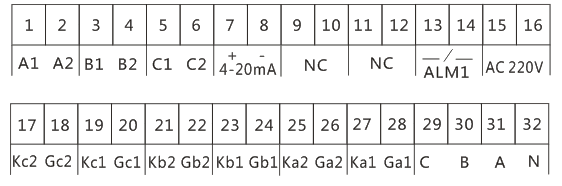 报警指示信息：额定电压AC180V～240V，50Hz；输入规格0～5V、1～5V、0～10V、0～10mA、0～20mA、4～20mA移相范围≤175 度触发方式变压器触发环境温度0℃～50℃         序 号名 称说明①安装方式A:导轨式安装                 B:面板式安装②输入信号0:0-20mA      1:0-10mA       2:4-20mA3:0-5V        4:0-10V        5:1-5V③控制方式0：三相调压（无中线）        1: 三相调功（无中线）2：三相调压（有中线）        3: 三相调功（有中线）4：三相半控调压（无中线）    5：三相半控调功（无中线）6：三相调压限流（无中线）④电位器0：不支持                    1：支持⑤显示方式0：无显示                    1：有显示C060互感器前后级匝数比，C060表示互感器是300/5的，C040表示200/5L150电流限幅值，L150表示最高输出限制150At005软启动， t 005值越大输出量释放越慢（单位20ms）P002P001平均值电流 ，P002真有效值电流LCK0参数锁，LOCK=8时，才会释放以下参数代码，否则不出现E050最低下限输出量E***，用法见“逻辑动作”注释K000此参数无意义（预留）J020下限电流J***，用法见“逻辑动作”注释W400上限电流W***，用法见“逻辑动作”注释P060控制参数P（厂家专用）I999控制参数I（厂家专用）A000A相电流修正参数：此模块与电流表实际测量不一致时修改，100为基准，电流表电流=此模块电流*此系数B000B相电流修正参数C000C相电流修正参数N--00.无中心线    1.有中心线o050三相电流不平衡报警，偏差值Err14-20mA输入信号低于（小于3mA）Err2检测负载断开Err3负载过流，大于内部参数w值Err4缺相，三相任意一根相线没有接入ErrA, Errb, ErrC某相电流偏低报警